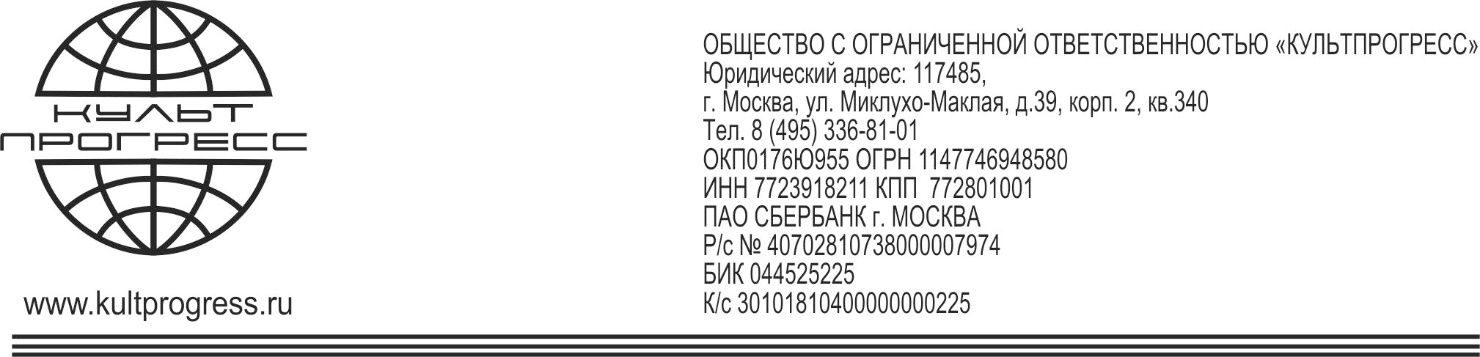 Карточка учета основных сведенийПолное или сокращенное наименование (в соответствии с учредительными документами)Общество с ограниченной ответственностью «Культпрогресс»Дата регистрации21.08.2014Юридический адрес (в соответствии с учредительными документами)117485, г. Москва, ул. Миклухо-Маклая, д. 39, корп. 2, кв. 340Почтовый адрес117485, г. Москва, ул. Миклухо-Маклая, д. 39, корп. 2, кв. 340Контактный телефон8 (916) 117-28-82Электронный адрес\сайт bxenya@mail.ru, www.kultprogress.ruОГРН 1147746948580ИНН 7723918211КПП 772801001ОКВЭД  93.29ОКАТО 45290590000ОКПО 17610955ОКТМО 45395000ОКОГУ 4210014ОКФС 16ОКОПФ 12165ОКПД 93.29Общество с ограниченной ответственностью "Культпрогресс"является субъектом малого и среднего предпринимательства города Москвы. ООО "Культпрогресс" внесено в Реестр субъектов малого и среднего предпринимательства города Москвы: дата  24.11.2014, реестровый номер - 7705-476915ООО "Культпрогресс" внесено в Единый реестр субъектов малого и среднего предпринимательства: дата 01.08.2016, реестровый номер – ЮЭ9965-16-58028р/с 40702810738000007974специальный счет участника закупок - 40702810238000223685
к/с 30101810400000000225Банк ПАО СБЕРБАНК РОССИИ Г.МОСКВАБИК 044525225Адрес банка – Российская Федерация, Москва, 117997, ул. Вавилова, д. 19.Дата постановки на учет в налоговом органе - 21.08.2014Генеральный директор – Богатырева Ксения ОлеговнаКоды ОКВЭД93.29 – Деятельность зрелищно-развлекательная прочая18.12 – Прочие виды полиграфической деятельности18.14. Деятельность брошюровочно-переплетная и отделочная и сопутствующие услуги18.20 – Копирование записанных носителей информации58.19 – Виды издательской деятельности прочие59.11 – Производство кинофильмов, видеофильмов и телевизионных программ59.12 – Деятельность монтажно-компоновочная в области производства кинофильмов, видеофильмов и телевизионных программ59.13 – Деятельность по распространению кинофильмов, видеофильмов и телевизионных программ59.14 – Деятельность в области демонстрации кинофильмов59.20 – Деятельность в области звукозаписи и издания музыкальных произведений60.10 – Деятельность в области радиовещания60.20 – Деятельность в области телевизионного вещания62.01 – Разработка компьютерного программного обеспечения62.02 – Деятельность консультативная и работы в области компьютерных технологий63.11 – Деятельность по обработке данных, предоставление услуг по размещению информации и связанная с этим деятельность63.91 – Деятельность информационных агентств69.10 – Деятельность в области права69.20 – Деятельность по оказанию услуг в области бухгалтерского учета, по проведению финансового аудита, по налоговому консультированию71.12.5 – Деятельность в области гидрометеорологии и смежных с ней областях, мониторинга состояния окружающей среды, ее загрязнения71.12.6 – Деятельность в области технического регулирования, стандартизации, метрологии, аккредитации, каталогизации продукции73.11 – Деятельность рекламных агентств73.12 – Представление в средствах массовой информации73.20 - Исследование конъюнктуры рынка и изучение общественного мнения74.20 – Деятельность в области фотографии82.99 – Деятельность по предоставлению прочих вспомогательных услуг для бизнеса, не включенная в другие группировки85.21 - Образование профессиональное среднее85.22 - Образование высшее85.23 - Подготовка кадров высшей квалификации85.30 - Обучение профессиональное85.41.2 - Образование в области культуры85.41.9 - Образование дополнительное детей и взрослых прочее, не включенное в другие группировки90.03 – Деятельность в области художественного творчества90.04 – Деятельность учреждений культуры и искусства93.19 – Деятельность в области спорта прочая93.21 – деятельность парков культуры и отдыха и тематических парков93.29.9 – Деятельность зрелищно-развлекательная прочая, не включенная в другие группировки